17 октября проходил конкурс «С песенкой по жизни».Цель конкурса: способствовать раскрытию и демонстрации возможностей и творческого потенциала детей, воспитанников дошкольных групп.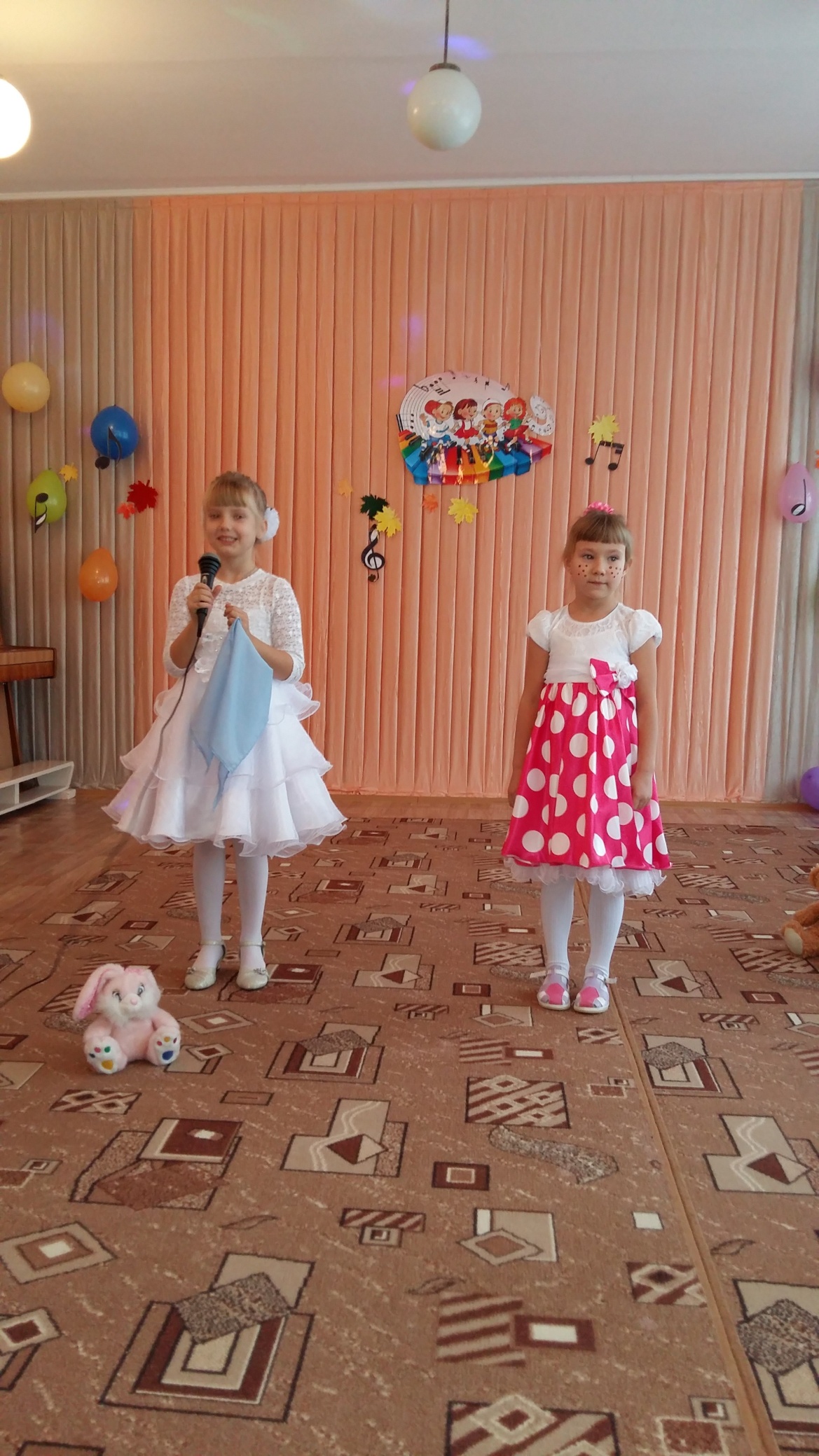 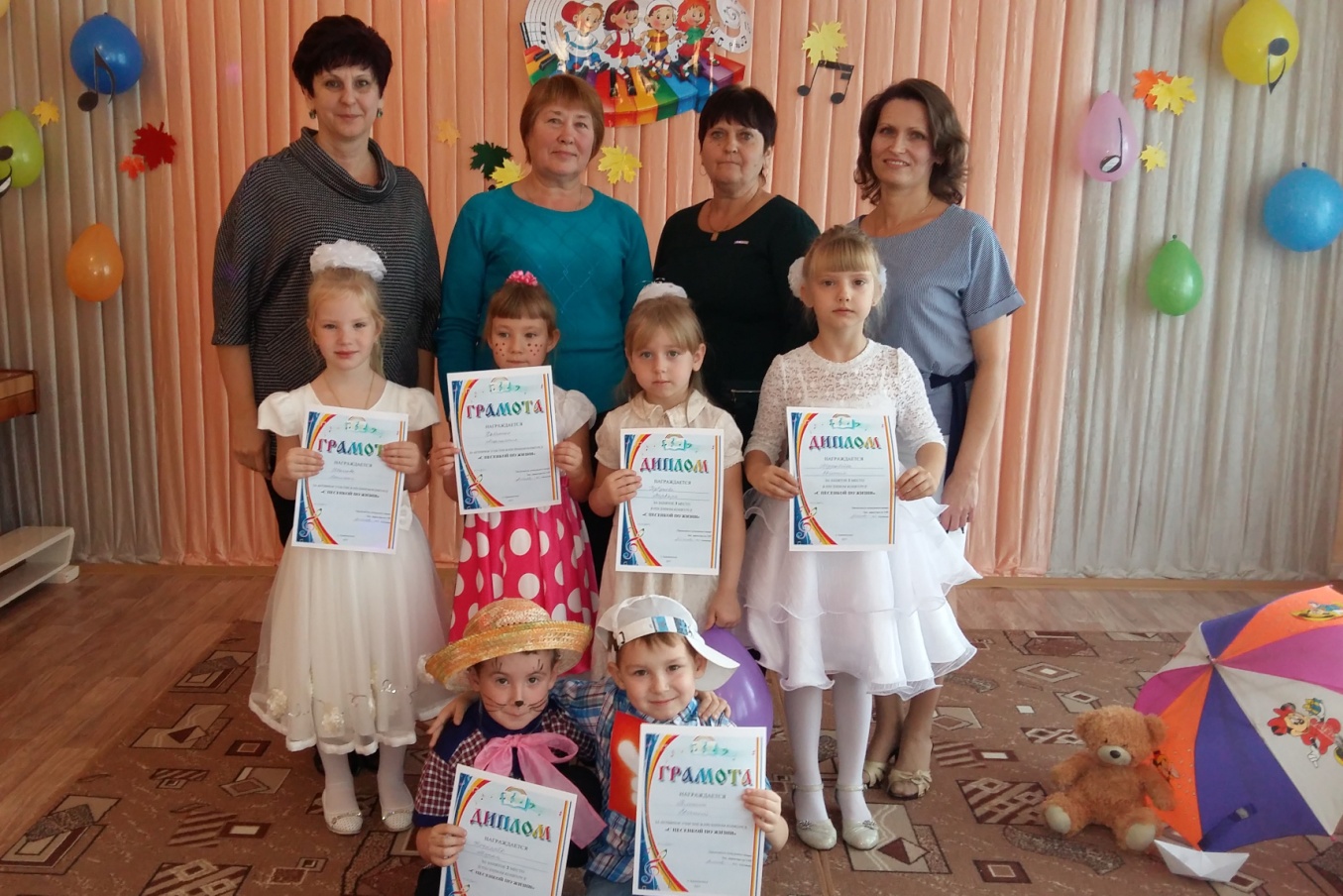 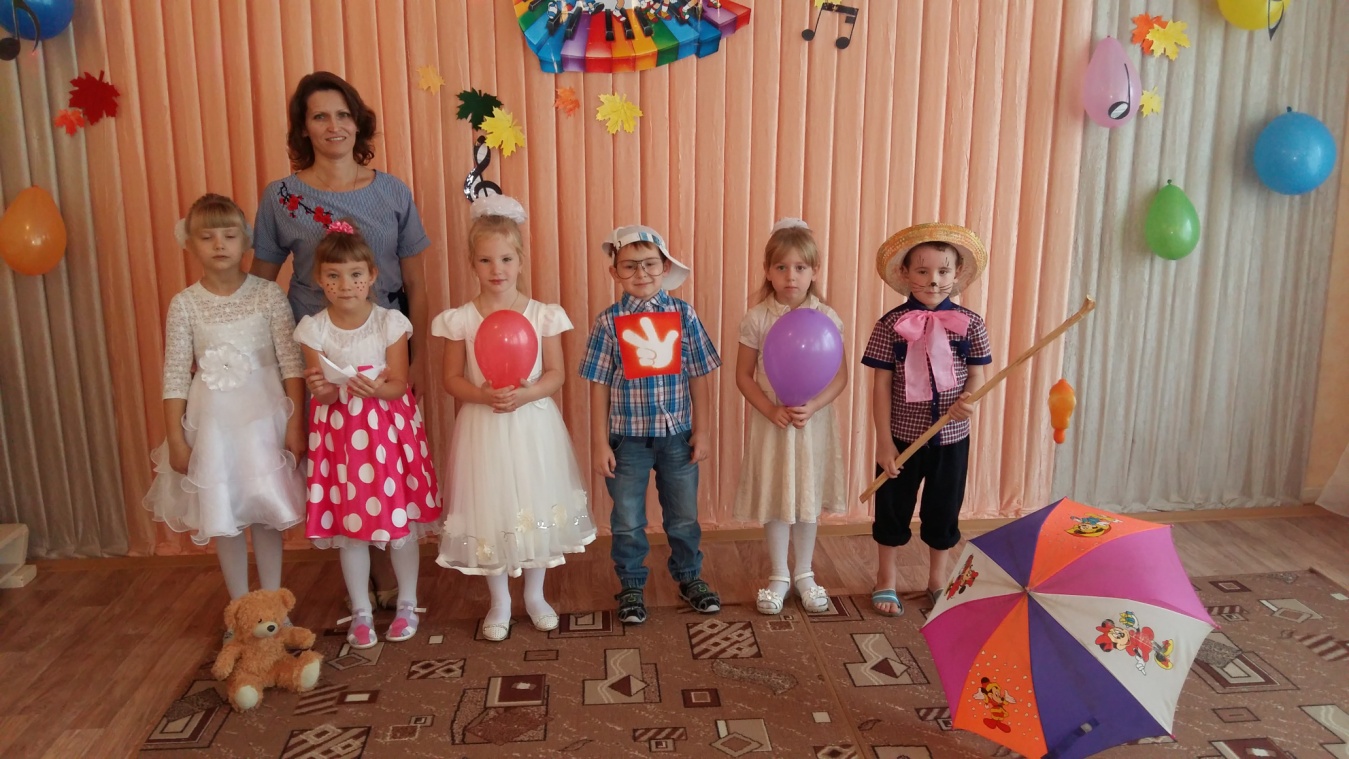 